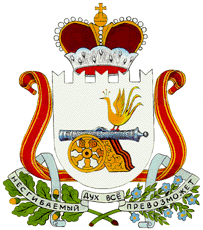 Совет депутатов СНЕГИРЕВСКОГО СЕЛЬСКОГО поселенияШУМЯЧСКОГО района Смоленской области РЕШЕНИЕот 28.11.2022 г.  									№25                                                                                                       д. СнегиревкаО внесении   изменений   в решение Совета    депутатов   Снегиревскогосельского    поселения  Шумячскогорайона  Смоленской     области     от  24.12.2022г.   №35          «О бюджете Снегиревского сельского поселения Шумячского    района   Смоленскойобласти на  2022  год и на плановыйпериод 2023 и 2024 годов» В соответствии со статьей 9 и 153 Бюджетного кодекса Российской Федерации,  Уставом Снегиревского сельского поселения Шумячского района Смоленской области, Совет депутатов Снегиревского сельского поселения Шумячского района Смоленской области   Р Е Ш И Л:1. Внести в решение Совета депутатов Снегиревского сельского поселения Шумячского района Смоленской области от 24.12.2022 года № 35 «О бюджете Снегиревского сельского поселения Шумячского района Смоленской области на 2022 год и на плановый период 2023 и 2024 годов» следующие изменения:1.1. Пункт 1 решения изложить в новой редакции:«1. Утвердить основные характеристики  бюджета Снегиревского сельского поселения Шумячского района Смоленской области на 2022 год:1) общий объем доходов бюджета Снегиревского сельского поселения Шумячского района Смоленской области в сумме 3722692,00 рублей, в том числе объем безвозмездных поступлений в сумме 2416900,00 рублей, из которых объем получаемых межбюджетных трансфертов – 2416900,00 рублей;2) общий объем расходов  бюджета Снегиревского сельского поселения Шумячского района Смоленской области в сумме 4322284,63 рублей;3) дефицит бюджета Снегиревского сельского поселения Шумячского района Смоленской области в сумме 599592,63 рублей, что составляет 45,92 процентов от утвержденного общего годового объема доходов местного бюджета без учета утвержденного объема безвозмездных поступлений».1.2. Изложить приложение 1 «Источники финансирования дефицита бюджета Снегиревского сельского поселения Шумячского района Смоленской области на 2022 год»  в новой редакции (прилагается);            1.3. Изложить приложение 5 «Прогнозируемые безвозмездные поступления в бюджет Снегиревского сельского поселения Шумячского района Смоленской области на 2022 год» в новой редакции (прилагается);1.4. Изложить приложение 7 «Распределение бюджетных ассигнований   по разделам, подразделам, целевым статьям (муниципальным программам и непрограммным направлениям деятельности), группам (группам и подгруппам) видоврасходов  классификации расходов бюджетов на 2022 год»  в новой редакции (прилагается);1.5. Изложить приложение 9 «Распределение бюджетных ассигнований по целевым статьям (муниципальным программам и непрограммным направлениям деятельности), группам (группам и подгруппам) видов расходов  классификации расходов бюджетов на 2022 год» в новой редакции (прилагается);           1.6. Изложить приложение 11 «Ведомственная структура расходов бюджета   Снегиревского сельского поселения Шумячского района Смоленской области (распределение бюджетных ассигнований по главным распорядителям бюджетных средств, разделам, подразделам, целевым статьям (муниципальным программам и непрограммным направлениям деятельности), группам (группам и подгруппам) видов расходов классификации расходов бюджетов) на 2022 год» в новой редакции (прилагается)           1.7.    Изложить приложение 13 «Распределение бюджетных ассигнований помуниципальным программам и непрограммным направлениям деятельности на 2022 год» в новой редакции (прилагается).           1.8.  Пункт 10 решения изложить в новой редакции:«10. Утвердить общий объем бюджетных ассигнований, направляемых на исполнение публичных нормативных обязательств, в 2022 году в сумме 156 910,00 рублей, в 2023 году в сумме 100 000,00 рублей, и на 2024 год в сумме 100 000,00 рублей.           1.9.  Пункт 11 решения изложить в новой редакции:«11. Утвердить объем бюджетных ассигнований на финансовое обеспечение реализации муниципальных программ в 2022 году в сумме 3 557 745,63 рублей, в 2023 году в сумме 2 659 474,00 рублей, и на 2024 год в сумме 2 554 895,00 рублей».1.10. В пункте 15 подпункт 1 цифры «1000,00 рублей» заменить цифрами «0,00 рублей», «0,03» процентов заменить цифрами «0,00» процентов.         2.  Настоящее решение опубликовать в «Информационном вестнике Снегиревского сельского   поселения».         3. Настоящее решение вступает в силу после дня его официального опубликования. Глава муниципального образования Снегиревского сельского поселения Шумячского района   Смоленской области                                                  В.А. Тимофеев Приложение №1                                                                                               к решению Совета депутатов                                                                                                                   Снегиревского сельского поселения                                                                                                                   Шумячского района Смоленской                                                                                                                   области от 24 декабря 2021 года                                                                                                                  №35 «О бюджете Снегиревского                                                                                                                  сельского поселения Шумячского                                                                                                                   района Смоленской области на 2022                                                                                                               год и на плановый период 2023 и 2024                                                                                                                                 годов» (в редакции решения Совета                                                                                                                   депутатов   Снегиревского сельского                                                                                                                   поселения Шумячского района                                                                                                                   Смоленской области от 28.11.2022 года                                                                                                                                            №25)Источники финансирования дефицита бюджета Снегиревского сельского поселения Шумячского района Смоленской области на 2022 год(рублей)Приложение №5                                                                                          к решению Совета депутатов                                                                                           Снегиревского сельского поселения                                                                                            Шумячского района Смоленской                                                                                             области от 24 декабря 2021 года                                                                                             №35 «О бюджете Снегиревского                                                                                             сельского поселения Шумячского                                                                                             района Смоленской области на 2022                                                                     год и на плановый период 2023 и 2024                                                                                                            годов» (в редакции решения Совета                                                                                              депутатов   Снегиревского сельского                                                                                              поселения Шумячского района                                                                                              Смоленской области от 28.11.2022 года                                                                                                                        №25)Прогнозируемые безвозмездные поступления в бюджет Снегиревского сельского поселения Шумячского района Смоленской области на 2022 год(рублей)КодНаименование кода группы, подгруппы, статьи, вида источника финансирования дефицитов бюджетов, кода классификации операций сектора государственного управления, относящихся к источникам финансирования дефицитов бюджетовСумма12301 00 00 00 00 0000 000ИСТОЧНИКИ ВНУТРЕННЕГО ФИНАНСИРОВАНИЯ ДЕФИЦИТОВ БЮДЖЕТОВ599 592,6301 05 00 00 00 0000 000Изменение остатков средств на счетах по учету средств бюджета599 592,6301 05 00 00 00 0000 500Увеличение остатков средств бюджетов- 3 722 692,0001 05 02 00 00 0000 500Увеличение прочих остатков средств бюджетов- 3 722 692,0001 05 02 01 00 0000 510Увеличение прочих остатков денежных средств бюджетов- 3 722 692,0001 05 02 01 10 0000 510Увеличение прочих остатков денежных средств  бюджета сельских поселений- 3 722 692,0001 05 00 00 00 0000 600Уменьшение остатков средств бюджетов   4 322 284,6301 05 02 00 00 0000 600Уменьшение прочих остатков средств бюджетов   4 322 284,6301 05 02 01 00 0000 610Уменьшение прочих остатков денежных средств бюджетов   4 322 284,6301 05 02 01 10 0000 610Уменьшение прочих остатков денежных средств бюджета сельских поселений   4 322 284,63КодНаименование кода доходабюджетаСумма1232 00 00000 00 0000 000БЕЗВОЗМЕЗДНЫЕ ПОСТУПЛЕНИЯ2 416 900,002 02 00000 00 0000 000БЕЗВОЗМЕЗДНЫЕ ПОСТУПЛЕНИЯ ОТ ДРУГИХ БЮДЖЕТОВ БЮДЖЕТНОЙ СИСТЕМЫ РОССИЙСКОЙ ФЕДЕРАЦИИ2 416 900,002 02 10000 00 0000 150Дотации бюджетам бюджетной системы Российской Федерации2 285 600,002 02 16001 00 0000 150Дотации на выравнивание бюджетной обеспеченности из бюджетов муниципальных районов, городских округов с внутригородским делением2 285 600,002 02 16001 10 0000 150Дотации бюджетам сельских поселений на выравнивание бюджетной обеспеченности из бюджетов муниципальных районов2 285 600,002 02 20000 00 0000 150Субсидии бюджетам бюджетной системы Российской Федерации (межбюджетные субсидии)85 000,00 2 02 29999 00 0000 150Прочие субсидии85 000,002 02 29999 10 0000 150Прочие субсидии бюджетам сельских поселений85 000,002 02 30000 00 0000 150Субвенции бюджетам бюджетной системы Российской Федерации46 300,002 02 35118 00 0000 150Субвенции бюджетам на осуществление первичного воинского учета органами местного самоуправления поселений, муниципальных и городских округов46 300,002 02 35118 10 0000 150Субвенции бюджетам сельских поселений на осуществление первичного воинского учета органами местного самоуправления поселений, муниципальных и городских округов46 300,002 02 40000 00 0000 150Иные межбюджетные трансферты0,002 02 49999 00 0000 150Прочие межбюджетные трансферты, передаваемые бюджетам 0,002 02 49999 10 0000 150Прочие межбюджетные трансферты, передаваемые бюджетам сельских поселений0,00Приложение №7
к решению Совета депутатов Снегиревского сельского поселения Шумячского района Смоленской области от 24 декабря  2021 года № 35                    «О бюджете Снегиревского сельского поселения Шумячского района Смоленской области на 2022 год и на плановый период 2023 и 2024 годов"        (в редакции решения Совета                                                                                                   депутатов   Снегиревского сельского                                                                                                     поселения Шумячского района                                                                                                    Смоленской  области  от 28.11.2022 года                                                                                                                              №25)Приложение №7
к решению Совета депутатов Снегиревского сельского поселения Шумячского района Смоленской области от 24 декабря  2021 года № 35                    «О бюджете Снегиревского сельского поселения Шумячского района Смоленской области на 2022 год и на плановый период 2023 и 2024 годов"        (в редакции решения Совета                                                                                                   депутатов   Снегиревского сельского                                                                                                     поселения Шумячского района                                                                                                    Смоленской  области  от 28.11.2022 года                                                                                                                              №25)Приложение №7
к решению Совета депутатов Снегиревского сельского поселения Шумячского района Смоленской области от 24 декабря  2021 года № 35                    «О бюджете Снегиревского сельского поселения Шумячского района Смоленской области на 2022 год и на плановый период 2023 и 2024 годов"        (в редакции решения Совета                                                                                                   депутатов   Снегиревского сельского                                                                                                     поселения Шумячского района                                                                                                    Смоленской  области  от 28.11.2022 года                                                                                                                              №25)Распределение бюджетных ассигнований по разделам, подразделам, целевым статьям           (муниципальным программам и не программным направлениям деятельности), группам (группам и подгруппам) видов расходов  функциональной классификации расходов бюджетов из бюджета Снегиревского сельского поселения Шумячского района Смоленской области на 2022 годРаспределение бюджетных ассигнований по разделам, подразделам, целевым статьям           (муниципальным программам и не программным направлениям деятельности), группам (группам и подгруппам) видов расходов  функциональной классификации расходов бюджетов из бюджета Снегиревского сельского поселения Шумячского района Смоленской области на 2022 годРаспределение бюджетных ассигнований по разделам, подразделам, целевым статьям           (муниципальным программам и не программным направлениям деятельности), группам (группам и подгруппам) видов расходов  функциональной классификации расходов бюджетов из бюджета Снегиревского сельского поселения Шумячского района Смоленской области на 2022 годРаспределение бюджетных ассигнований по разделам, подразделам, целевым статьям           (муниципальным программам и не программным направлениям деятельности), группам (группам и подгруппам) видов расходов  функциональной классификации расходов бюджетов из бюджета Снегиревского сельского поселения Шумячского района Смоленской области на 2022 годРаспределение бюджетных ассигнований по разделам, подразделам, целевым статьям           (муниципальным программам и не программным направлениям деятельности), группам (группам и подгруппам) видов расходов  функциональной классификации расходов бюджетов из бюджета Снегиревского сельского поселения Шумячского района Смоленской области на 2022 годРаспределение бюджетных ассигнований по разделам, подразделам, целевым статьям           (муниципальным программам и не программным направлениям деятельности), группам (группам и подгруппам) видов расходов  функциональной классификации расходов бюджетов из бюджета Снегиревского сельского поселения Шумячского района Смоленской области на 2022 годНаименованиеРазделПодразделЦелевая статьяВид расходовСумма (руб.)Общегосударственные вопросы012783650,00Функционирование высшего должностного лица субъекта Российской Федерации и муниципального образования0102589759,00Обеспечение деятельности законодательного и исполнительного органов власти010275 0 00 00000589759,00Глава муниципального образования010275 0 01 00000589759,00Расходы на обеспечение функций органов местного самоуправления010275 0 01 00140589759,00Расходы на выплаты персоналу в целях обеспечения выполнения функций государственными (муниципальными) органами, казёнными учреждениями, органами управления государственными внебюджетными фондами010275 0 01 00140100589759,00Расходы на выплаты персоналу государственных (муниципальных) органов010275 0 01 00140120589759,00Функционирование Правительства Российской Федерации, высших исполнительных органов государственной власти субъектов Российской Федерации, местных администраций01042150411,00Муниципальная программа «Социально-экономическое развитие Снегиревского сельского поселения Шумячского района Смоленской области»010401 0 00 000002150411,00Комплексы процессных мероприятий010401 4 00 000002150411,00Комплекс процессных мероприятий «Обеспечение организационных условий для реализации муниципальной программы»010401 4 08 000002150411,00Расходы на обеспечение функций органов местного самоуправления010401 4 08 001402150411,00Расходы на выплаты персоналу в целях обеспечения выполнения функций государственными (муниципальными) органами, казёнными учреждениями, органами управления государственными внебюджетными фондами010401 4 08 001401001714374,00Расходы на выплаты персоналу государственных (муниципальных) органов010401 4 08 001401201714374,00Закупка товаров, работ и услуг для государственных (муниципальных) нужд010401 4 08 00140200435037,00Иные закупки товаров, работ и услуг для обеспечения государственных (муниципальных) нужд010401 4 08 00140240435037,00Иные бюджетные ассигнования010401 4 08 001408001000,00Уплата налогов, сборов и иных платежей010401 4 08 001408501000,00Обеспечение деятельности финансовых, налоговых и таможенных органов и органов финансового (финансово-бюджетного) надзора010618946,00Расходы бюджета поселения по передаче части полномочий в соответствии с заключенными соглашениями010676 0 00 0000018946,00Расходы Снегиревского сельского поселения по передаче части полномочий в соответствии с заключенными соглашениями010676 0 00 П611018946,00Межбюджетные трансферты010676 0 00 П611050018946,00Иные межбюджетные трансферты010676 0 00 П611054018946,00Резервные фонды01110,00Резервный фонд011189 0 00 000000,00Расходы за счет средств резервного фонда администрации поселения011189 0 00 288800,00Иные бюджетные ассигнования011189 0 00 288808000,00Резервные средства011189 0 00 288808700,00Другие общегосударственные вопросы011324534,00Прочие общегосударственные расходы011377 0 00 0000024534,00Расходы бюджета, связанные с решением других общегосударственных вопросов011377 0 00 2017024534,00Иные бюджетные ассигнования011377 0 00 2017080024534,00Уплата налогов, сборов и иных платежей011377 0 00 2017085024534,00Национальная оборона 0246300,00Мобилизационная и вневойсковая подготовка020346300,00Непрограммные расходы органов исполнительной власти020399 0 00 0000046300,00Расходы на осуществление первичного воинского учета органими местного самоуправления поселений, муниципальных и городских округов020399 0 00 5118046300,00Расходы на выплаты персоналу в целях обеспечения выполнения функций государственными (муниципальными) органами, казёнными учреждениями, органами управления государственными внебюджетными фондами020399 0 00 5118010031107,00Расходы на выплаты персоналу государственных (муниципальных) органов020399 0 00 5118012031107,00Закупка товаров, работ и услуг для государственных (муниципальных) нужд020399 0 00 5118020015193,00Иные закупки товаров, работ и услуг для обеспечения государственных (муниципальных) нужд020399 0 00 5118024015193,00Национальная безопасность и правоохранительная деятельность030,00Защита населения и территории от чрезвычайных ситуаций природного и техногенного характера, пожарная безопасность03100,00Муниципальная программа «Социально-экономическое развитие Снегиревского сельского поселения Шумячского района Смоленской области»031001 0 00 000000,00Комплексы процессных мероприятий031001 4 00 000000,00Комплекс процессных мероприятий "Обеспечение пожарной безопасности на территории поселения"031001 4 01 000000,00Расходы на обеспечение пожарной безопасности на территории поселения031001 4 01 200100,00Закупка товаров, работ и услуг для государственных (муниципальных) нужд031001 4 01 200102000,00Иные закупки товаров, работ и услуг для обеспечения государственных (муниципальных) нужд031001 4 01 200102400,00Национальная экономика041096334,63Дорожное хозяйство(дорожные фонды)04091096334,63Муниципальная программа «Социально-экономическое развитие Снегиревского сельского поселения Шумячского района Смоленской области»040901 0 00 000001096334,63Комплексы процессных мероприятий040901 4 00 000001096334,63Комплекс процессных мероприятий "Содержание и ремонт дорог за счет средств дорожного фонда"040901 4 02 000001096334,63Расходы по содержанию и ремонту дорог за счет средств дорожного фонда040901 4 02 200301096334,63Закупка товаров, работ и услуг для государственных (муниципальных) нужд040901 4 02 200302001096334,63Иные закупки товаров, работ и услуг для обеспечения государственных (муниципальных) нужд040901 4 02 200302401096334,63Жилищно-коммунальное хозяйство05239090,00Коммунальное хозяйство050295000,00Муниципальная программа «Социально-экономическое развитие Снегиревского сельского поселения Шумячского района Смоленской области»050201 0 00 0000010000,00Комплексы процессных мероприятий050201 4 00 0000010000,00Комплекс процессных мероприятий "Комплексное обустройство населенных пунктов объектами коммунальной инфраструктуры"050201 4 06 0000010000,00Расходы на развитие газификации в сельской местности050201 4 06 201105000,00Закупка товаров, работ и услуг для государственных (муниципальных) нужд050201 4 06 201102005000,00Иные закупки товаров, работ и услуг для обеспечения государственных (муниципальных) нужд050201 4 06 201102405000,00Расходы на развитие водоснабжения в сельской местности050201 4 06 201205000,00Закупка товаров, работ и услуг для государственных (муниципальных) нужд050201 4 06 201202005000,00Иные закупки товаров, работ и услуг для обеспечения государственных (муниципальных) нужд050201 4 06 201202405000,00Комплексы процессных мероприятий050201 4 00 000000,00Комплекс процессных мероприятий "Организация работы с твердыми коммунальными отходами"050201 4 07 000000,00Расходы по организации сбора и вывоза твердых коммунальных отходов050201 4 07 201500,00Закупка товаров, работ и услуг для государственных (муниципальных) нужд050201 4 07 201502000,00Иные закупки товаров, работ и услуг для обеспечения государственных (муниципальных) нужд050201 4 07 201502400,00Резервный фонд0502890000000085000,00Расходы за счет средств резервного фонда Администрации Смоленской области0502890012999085000,00Закупка товаров, работ и услуг для государственных (муниципальных) нужд0502890012999020085000,00Иные закупки товаров, работ и услуг для обеспечения государственных (муниципальных) нужд0502890012999024085000,00Благоустройство0503144090,00Муниципальная программа «Социально-экономическое развитие Снегиревского сельского поселения Шумячского района Смоленской области»050301 0 0 000000144090,00Комплексы процессных мероприятий050301 4 00 00000144090,00Комплекс процессных мероприятий "Содержание и ремонт уличного освещения"050301 4 03 00000144090,00Расходы по содержанию и ремонту уличного освещения050301 4 03 20040144090,00Закупка товаров, работ и услуг для государственных (муниципальных) нужд050301 4 03 20040200144090,00Иные закупки товаров, работ и услуг для обеспечения государственных (муниципальных) нужд050301 4 03 20040240144090,00Муниципальная программа «Социально-экономическое развитие Снегиревского сельского поселения Шумячского района Смоленской области»050301 0 00 000000,00Комплексы процессных мероприятий050301 4 00 000000,00Комплекс процессных мероприятий "Организация и содержание мест захоронения"050301 4 04 000000,00Расходы по организации и содержанию мест захоронения050301 4 04 200500,00Закупка товаров, работ и услуг для государственных (муниципальных) нужд050301 4 04 200502000,00Иные закупки товаров, работ и услуг для обеспечения государственных (муниципальных) нужд050301 4 04 200502400,00Муниципальная программа «Социально-экономическое развитие Снегиревского сельского поселения Шумячского района Смоленской области»050301 0 00 000000,00Комплексы процессных мероприятий050301 4 00 000000,00Комплекс процессных мероприятий "Мероприятия в области благоустройства"050301 4 05 000000,00Расходы на мероприятия в области благоустройства050301 4 05 200600,00Закупка товаров, работ и услуг для государственных (муниципальных) нужд050301 4 05 200602000,00Иные закупки товаров, работ и услуг для обеспечения государственных (муниципальных) нужд050301 4 05 200602400,00Социальная политика10156910,00Пенсионное обеспечение1001156910,00Муниципальная программа «Социально-экономическое развитие Снегиревского сельского поселения Шумячского района Смоленской области»100101 0 00 00000156910,00Комплексы процессных мероприятий100101 4 00 00000156910,00Комплекс процессных мероприятий "Оказание мер социальной поддержки отдельным категориям граждан"100101 4 09 00000156910,00Пенсии за выслугу лет лицам,замещавшим муниципальные должности муниципальной службы100101 4 09 70010156910,00Социальные обеспечение и иные  выплаты населению 100101 4 09 70010300156910,00Публичные нормативные социальные выплаты гражданам100101 4 09 70010310156910,00ИТОГО4322284,63Приложение №9                        к решению Совета депутатов Снегиревского сельского поселения Шумячского района Смоленской области от 24 декабря  2021 года № 35                    «О бюджете Снегиревского сельского поселения Шумячского района Смоленской области на 2022 год и на плановый период 2023 и 2024 годов"        (в редакции решения Совета                                                                                                   депутатов   Снегиревского сельского  поселения                                                                                                   Шумячского района                                                                                                    Смоленской  области  от  28.11.2022 года  №25)                                                                                                                        Распределение бюджетных ассигнований по целевым статьям (муниципальным программам и непрограммным направлениям деятельности), группам (группам и подгруппам) видов расходов классификации расходов бюджетов на 2022 год Распределение бюджетных ассигнований по целевым статьям (муниципальным программам и непрограммным направлениям деятельности), группам (группам и подгруппам) видов расходов классификации расходов бюджетов на 2022 год Распределение бюджетных ассигнований по целевым статьям (муниципальным программам и непрограммным направлениям деятельности), группам (группам и подгруппам) видов расходов классификации расходов бюджетов на 2022 год Распределение бюджетных ассигнований по целевым статьям (муниципальным программам и непрограммным направлениям деятельности), группам (группам и подгруппам) видов расходов классификации расходов бюджетов на 2022 год НаименованиеЦелевая статьяВид расходовСумма 2022 год (руб.)Муниципальная программа «Социально-экономическое развитие Снегиревского сельского поселения Шумячского района Смоленской области»01000000003557745,63Комплексы процессных мероприятий01400000003557745,63Комплекс процессных мероприятий "Обеспечение пожарной безопасности на территории поселения"01401000000,00Расходы на обеспечение пожарной безопасности на территории поселения01401200100,00Закупка товаров, работ и услуг для государственных (муниципальных) нужд01401200102000,00Иные закупки товаров, работ и услуг для обеспечения государственных (муниципальных) нужд01401200102400,00Комплекс процессных мероприятий "Содержание и ремонт дорог за счет средств дорожного фонда"01402000001096334,63Расходы по содержанию и ремонту дорог за счет средств дорожного фонда01402200301096334,63Закупка товаров, работ и услуг для государственных (муниципальных) нужд01402200302001096334,63Иные закупки товаров, работ и услуг для обеспечения государственных (муниципальных) нужд01402200302401096334,63Комплекс процессных мероприятий "Содержание и ремонт уличного освещения"0140300000144090,00Расходы по содержанию и ремонту уличного освещения0140320040144090,00Закупка товаров, работ и услуг для государственных (муниципальных) нужд0140320040200144090,00Иные закупки товаров, работ и услуг для обеспечения государственных (муниципальных) нужд0140320040240144090,00Комплекс процессных мероприятий "Организация и содержание мест захоронения"01404000000,00Расходы по организации и содержанию мест захоронения01404200500,00Закупка товаров, работ и услуг для государственных (муниципальных) нужд01404200502000,00Иные закупки товаров, работ и услуг для обеспечения государственных (муниципальных) нужд01404200502400,00Комплекс процессных мероприятий "Мероприятия в области благоустройства"01405000000,00Расходы на мероприятия в области благоустройства01405200600,00Закупка товаров, работ и услуг для государственных (муниципальных) нужд01405200602000,00Иные закупки товаров, работ и услуг для обеспечения государственных (муниципальных) нужд01405200602400,00Комплекс процессных мероприятий "Комплексное обустройство населенных пунктов объектами коммунальной инфраструктуры"014060000010000,00Расходы на развитие газификации в сельской местности01406201105000,00Закупка товаров, работ и услуг для государственных (муниципальных) нужд01406201102005000,00Иные закупки товаров, работ и услуг для обеспечения государственных (муниципальных) нужд01406201102405000,00Расходы на развитие водоснабжения в сельской местности01406201205000,00Закупка товаров, работ и услуг для государственных (муниципальных) нужд01406201202005000,00Иные закупки товаров, работ и услуг для обеспечения государственных (муниципальных) нужд01406201202405000,00Комплекс процессных мероприятий "Организация работы с твердыми коммунальными отходами"01407000000,00Расходы по организации сбора и вывоза твердых коммунальных отходов01407201500,00Закупка товаров, работ и услуг для государственных (муниципальных) нужд01407201502000,00Иные закупки товаров, работ и услуг для обеспечения государственных (муниципальных) нужд01407201502400,00Комплекс процессных мероприятий «Обеспечение организационных условий для реализации муниципальной программы»01408000002150411,00Расходы на обеспечение функций органов местного самоуправления01408001402150411,00Расходы на выплаты персоналу в целях обеспечения выполнения функций государственными (муниципальными) органами, казёнными учреждениями, органами управления государственными внебюджетными фондами01408001401001714374,00Расходы на выплаты персоналу государственных (муниципальных) органов01408001401201714374,00Закупка товаров, работ и услуг для государственных (муниципальных) нужд0140800140200435037,00Иные закупки товаров, работ и услуг для обеспечения государственных (муниципальных) нужд0140800140240435037,00Иные бюджетные ассигнования01408001408001000,00Уплата налог, сборов и иных платежей.01408001408501000,00Комплекс процессных мероприятий "Оказание мер социальной поддержки отдельным категориям граждан"0140900000156910,00Пенсии за выслугу лет лицам,замещавшим муниципальные должности муниципальной службы0140970010156910,00Социальное обеспечение и иные выплаты населению0140970010300156910,00Публичные нормативные социальные выплаты гражданам0140970010310156910,00Обеспечение деятельности законодательного и исполнительного органа власти7500000000589759,00Глава муниципального образования7500100000589759,00Расходы на обеспечение функций органов местного самоуправления7500100140589759,00Расходы на выплаты персоналу в целях обеспечения выполнения функций государственными (муниципальными) органами, казёнными учреждениями, органами управления государственными внебюджетными фондами7500100140100589759,00Расходы на выплаты персоналу государственных (муниципальных) органов7500100140120589759,00Расходы бюджета поселения по передаче части полномочий в соответствии с заключенными соглашениями760000000018946,00Расходы Снегиревского сельского поселения по передаче части полномочий в соответствии с заключенными соглашениями76000П611018946,00Межбюджетные трансферты76000П611050018946,00Иные межбюджетные трансферты76000П611054018946,00Другие общегосударственные вопросы770000000024534,00Прочие общегосударственные расходы770000000024534,00Расходы бюджета, связанные с решением других общегосударственных вопросов770002017024534,00Иные бюджетные ассигнования770002017080024534,00Уплата налогов, сборов и иных платежей770002017085024534,00Резервные фонды890000000085000,00Расходы за счет средств резервного фонда администрации поселения89000288800,00Иные бюджетные ассигнования89000288808000,00Резервные средства89000288808700,00Расходы за счет средств резервного фонда Администрации Смоленской области890012999085000,00Закупка товаров, работ и услуг для государственных (муниципальных) нужд890012999020085000,00Иные закупки товаров, работ и услуг для обеспечения государственных (муниципальных) нужд890012999024085000,00Непрограммные расходы органов исполнительной власти990000000046300,00Расходы на осуществление первичного воинского учета органими местного самоуправления поселений, муниципальных и городских округов990005118046300,00Расходы на выплаты персоналу в целях обеспечения выполнения функций государственными (муниципальными) органами, казёнными учреждениями, органами управления государственными внебюджетными фондами990005118010031107,00Расходы на выплаты персоналу государственных (муниципальных) органов990005118012031107,00Закупка товаров, работ и услуг для государственных (муниципальных) нужд990005118020015193,00Иные закупки товаров, работ и услуг для обеспечения государственных (муниципальных) нужд990005118024015193,00Приложение № 11
к решению Совета депутатов Снегиревского сельского поселения Шумячского района Смоленской области от 24 декабря  2021 года №35 «О бюджете Снегиревского сельского поселения Шумячского района Смоленской области на 2022 год и на плановый период 2023 и 2024 годов» (в редакции решения Совета депутатов Снегиревского сельского поселения Шумячского района Смоленской области от 28.11.2022 года №25)Приложение № 11
к решению Совета депутатов Снегиревского сельского поселения Шумячского района Смоленской области от 24 декабря  2021 года №35 «О бюджете Снегиревского сельского поселения Шумячского района Смоленской области на 2022 год и на плановый период 2023 и 2024 годов» (в редакции решения Совета депутатов Снегиревского сельского поселения Шумячского района Смоленской области от 28.11.2022 года №25)Приложение № 11
к решению Совета депутатов Снегиревского сельского поселения Шумячского района Смоленской области от 24 декабря  2021 года №35 «О бюджете Снегиревского сельского поселения Шумячского района Смоленской области на 2022 год и на плановый период 2023 и 2024 годов» (в редакции решения Совета депутатов Снегиревского сельского поселения Шумячского района Смоленской области от 28.11.2022 года №25)Ведомственная структура расходов бюджета Снегиревского сельского поселения Шумячского района Смоленской области (распределение бюджетных ассигнований по главным распорядителям бюджетных средст, разделам, подразделам, целевым статьям (муниципальным программам и непрограммным направлениям деятельности), группам (группам и подгруппам) видов расходов классификации расходов бюджетов) на 2022 годВедомственная структура расходов бюджета Снегиревского сельского поселения Шумячского района Смоленской области (распределение бюджетных ассигнований по главным распорядителям бюджетных средст, разделам, подразделам, целевым статьям (муниципальным программам и непрограммным направлениям деятельности), группам (группам и подгруппам) видов расходов классификации расходов бюджетов) на 2022 годВедомственная структура расходов бюджета Снегиревского сельского поселения Шумячского района Смоленской области (распределение бюджетных ассигнований по главным распорядителям бюджетных средст, разделам, подразделам, целевым статьям (муниципальным программам и непрограммным направлениям деятельности), группам (группам и подгруппам) видов расходов классификации расходов бюджетов) на 2022 годВедомственная структура расходов бюджета Снегиревского сельского поселения Шумячского района Смоленской области (распределение бюджетных ассигнований по главным распорядителям бюджетных средст, разделам, подразделам, целевым статьям (муниципальным программам и непрограммным направлениям деятельности), группам (группам и подгруппам) видов расходов классификации расходов бюджетов) на 2022 годВедомственная структура расходов бюджета Снегиревского сельского поселения Шумячского района Смоленской области (распределение бюджетных ассигнований по главным распорядителям бюджетных средст, разделам, подразделам, целевым статьям (муниципальным программам и непрограммным направлениям деятельности), группам (группам и подгруппам) видов расходов классификации расходов бюджетов) на 2022 годВедомственная структура расходов бюджета Снегиревского сельского поселения Шумячского района Смоленской области (распределение бюджетных ассигнований по главным распорядителям бюджетных средст, разделам, подразделам, целевым статьям (муниципальным программам и непрограммным направлениям деятельности), группам (группам и подгруппам) видов расходов классификации расходов бюджетов) на 2022 годВедомственная структура расходов бюджета Снегиревского сельского поселения Шумячского района Смоленской области (распределение бюджетных ассигнований по главным распорядителям бюджетных средст, разделам, подразделам, целевым статьям (муниципальным программам и непрограммным направлениям деятельности), группам (группам и подгруппам) видов расходов классификации расходов бюджетов) на 2022 годНаименованиеГлаваРазделПодразделЦелевая статьяВид расходовСумма         (руб.)Администрация Снегиревского сельского поселения Шумячского района Смоленской области9564322284,63Общегосударственные вопросы956012783650,00Функционирование высшего должностного лица субъекта Российской Федерации и муниципального образования9560102589759,00Обеспечение деятельности законодательного и исполнительного органов власти95601027500000000589759,00Глава муниципального образования95601027500100000589759,00Расходы на обеспечение функций органов местного самоуправления95601027500100140589759,00Расходы на выплаты персоналу в целях обеспечения выполнения функций государственными (муниципальными) органами, казёнными учреждениями, органами управления государственными внебюджетными фондами95601027500100140100589759,00Расходы на выплаты персоналу государственных (муниципальных) органов95601027500100140120589759,00Функционирование Правительства Российской Федерации, высших исполнительных органов государственной власти субъектов Российской Федерации, местных администраций95601042150411,00Муниципальная программа «Социально-экономическое развитие Снегиревского сельского поселения Шумячского района Смоленской области»956010401000000002150411,00Комплексы процессных мероприятий956010401400000002150411,00Комплекс процессных мероприятий «Обеспечение организационных условий для реализации муниципальной программы»956010401408000002150411,00Расходы на обеспечение функций органов местного самоуправления956010401408001402150411,00Расходы на выплаты персоналу в целях обеспечения выполнения функций государственными (муниципальными) органами, казёнными учреждениями, органами управления государственными внебюджетными фондами956010401408001401001714374,00Расходы на выплаты персоналу государственных (муниципальных) органов956010401408001401201714374,00Закупка товаров, работ и услуг для государственных (муниципальных) нужд95601040140800140200435037,00Иные закупки товаров, работ и услуг для обеспечения государственных (муниципальных) нужд95601040140800140240435037,00Иные бюджетные ассигнования956010401408001408001000,00Уплата налогов, сборов и иных платежей956010401408001408501000,00Обеспечение деятельности финансовых, налоговых и таможенных органов и органов финансового (финансово-бюджетного) надзора956010618946,00Расходы бюджета поселения по передаче части полномочий в соответствии с заключенными соглашениями9560106760000000018946,00Расходы Снегиревского сельского поселения по передаче части полномочий в соответствии с заключенными соглашениями956010676000П611018946,00Межбюджетные трансферты956010676000П611050018946,00Иные межбюджетные трансферты956010676000П611054018946,00Резервные фонды95601110,00Резервный фонд956011189000000000,00Расходы за счет средств резервного фонда администрации поселения956011189000288800,00Иные бюджетные ассигнования956011189000288808000,00Резервные средства956011189000288808700,00Другие общегосударственные вопросы956011324534,00Прочие общегосударственные расходы9560113770000000024534,00Расходы бюджета, связанные с решением других общегосударственных вопросов9560113770002017024534,00Иные бюджетные ассигнования9560113770002017080024534,00Уплата налогов, сборов и иных платежей9560113770002017085024534,00Национальная оборона 9560246300,00Мобилизационная и вневойсковая подготовка956020346300,00Непрограммные расходы органов исполнительной власти9560203990000000046300,00Расходы на осуществление первичного воинского учета органими местного самоуправления поселений, муниципальных и городских округов9560203990005118046300,00Расходы на выплаты персоналу в целях обеспечения выполнения функций государственными (муниципальными) органами, казёнными учреждениями, органами управления государственными внебюджетными фондами9560203990005118010031107,00Расходы на выплаты персоналу государственных (муниципальных) органов9560203990005118012031107,00Закупка товаров, работ и услуг для государственных (муниципальных) нужд9560203990005118020015193,00Иные закупки товаров, работ и услуг для обеспечения государственных (муниципальных) нужд9560203990005118024015193,00Национальная безопасность и правоохранительная деятельность956030,00Защита населения и территории от чрезвычайных ситуаций природного и техногенного характера, пожарная безопасность95603100,00Муниципальная программа «Социально-экономическое развитие Снегиревского сельского поселения Шумячского района Смоленской области»956031001000000000,00Комплексы процессных мероприятий956031001400000000,00Комплекс процессных мероприятий "Обеспечение пожарной безопасности на территории поселения"956031001401000000,00Расходы на обеспечение пожарной безопасности на территории поселения956031001401200100,00Закупка товаров, работ и услуг для государственных (муниципальных) нужд956031001401200102000,00Иные закупки товаров, работ и услуг для обеспечения государственных (муниципальных) нужд956031001401200102400,00Национальная экономика956041096334,63Дорожное хозяйство(дорожные фонды)95604091096334,63Муниципальная программа «Социально-экономическое развитие Снегиревского сельского поселения Шумячского района Смоленской области»956040901000000001096334,63Комплексы процессных мероприятий956040901400000001096334,63Комплекс процессных мероприятий "Содержание и ремонт дорог за счет средств дорожного фонда"956040901402000001096334,63Расходы по содержанию и ремонту дорог за счет средств дорожного фонда956040901402200301096334,63Закупка товаров, работ и услуг для государственных (муниципальных) нужд956040901402200302001096334,63Иные закупки товаров, работ и услуг для обеспечения государственных (муниципальных) нужд956040901402200302401096334,63Жилищно-коммунальное хозяйство95605239090,00Коммунальное хозяйство956050295000,00Муниципальная программа «Социально-экономическое развитие Снегиревского сельского поселения Шумячского района Смоленской области»9560502010000000010000,00Комплексы процессных мероприятий9560502014000000010000,00Комплекс процессных мероприятий "Комплексное обустройство населенных пунктов объектами коммунальной инфраструктуры"9560502014060000010000,00Расходы на развитие газификации в сельской местности956050201406201105000,00Закупка товаров, работ и услуг для государственных (муниципальных) нужд956050201406201102005000,00Иные закупки товаров, работ и услуг для обеспечения государственных (муниципальных) нужд956050201406201102405000,00Расходы на развитие водоснабжения в сельской местности956050201406201205000,00Закупка товаров, работ и услуг для государственных (муниципальных) нужд956050201406201202005000,00Иные закупки товаров, работ и услуг для обеспечения государственных (муниципальных) нужд956050201406201202405000,00Комплексы процессных мероприятий956050201400000000,00Комплекс процессных мероприятий "Организация работы с твердыми коммунальными отходами"956050201407000000,00Расходы по организации сбора и вывоза твердых коммунальных отходов956050201407201500,00Закупка товаров, работ и услуг для государственных (муниципальных) нужд956050201407201502000,00Иные закупки товаров, работ и услуг для обеспечения государственных (муниципальных) нужд956050201407201502400,00Резервный фонд9560502890000000085000,00Расходы за счет средств резервного фонда Администрации Смоленской области9560502890012999085000,00Закупка товаров, работ и услуг для государственных (муниципальных) нужд9560502890012999020085000,00Иные закупки товаров, работ и услуг для обеспечения государственных (муниципальных) нужд9560502890012999024085000,00Благоустройство9560503144090,00Муниципальная программа «Социально-экономическое развитие Снегиревского сельского поселения Шумячского района Смоленской области»95605030100000000144090,00Комплексы процессных мероприятий95605030140000000144090,00Комплекс процессных мероприятий "Содержание и ремонт уличного освещения"95605030140300000144090,00Расходы по содержанию и ремонту уличного освещения95605030140320040144090,00Закупка товаров, работ и услуг для государственных (муниципальных) нужд95605030140320040200144090,00Иные закупки товаров, работ и услуг для обеспечения государственных (муниципальных) нужд95605030140320040240144090,00Муниципальная программа «Социально-экономическое развитие Снегиревского сельского поселения Шумячского района Смоленской области»956050301000000000,00Комплексы процессных мероприятий956050301400000000,00Комплекс процессных мероприятий "Организация и содержание мест захоронения"956050301404000000,00Расходы по организации и содержанию мест захоронения956050301404200500,00Закупка товаров, работ и услуг для государственных (муниципальных) нужд956050301404200502000,00Иные закупки товаров, работ и услуг для обеспечения государственных (муниципальных) нужд956050301404200502400,00Муниципальная программа «Социально-экономическое развитие Снегиревского сельского поселения Шумячского района Смоленской области»956050301000000000,00Комплексы процессных мероприятий95605030140000000Комплекс процессных мероприятий "Мероприятия в области благоустройства"956050301405000000,00Расходы на мероприятия в области благоустройства956050301405200600,00Закупка товаров, работ и услуг для государственных (муниципальных) нужд956050301405200602000,00Иные закупки товаров, работ и услуг для обеспечения государственных (муниципальных) нужд956050301405200602400,00Социальная политика95610156910,00Пенсионное обеспечение9561001156910,00Муниципальная программа «Социально-экономическое развитие Снегиревского сельского поселения Шумячского района Смоленской области»95610010100000000156910,00Комплексы процессных мероприятий95610010140000000156910,00Комплекс процессных мероприятий "Оказание мер социальной поддержки отдельным категориям граждан"95610010140900000156910,00Пенсии за выслугу лет лицам, замещавшим муниципальные должности и должности муниципальной службы95610010140970010156910,00Социальные обеспечение и иные  выплаты населению 95610010140970010300156910,00Публичные нормативные социальные выплаты гражданам95610010140970010310156910,00Приложение №13                         к решению Совета депутатов Снегиревского сельского поселения Шумячского района Смоленской области от 24 декабря  2021 года № 35                    «О бюджете Снегиревского сельского поселения Шумячского района Смоленской области на 2022 год и на плановый период 2023 и 2024 годов"        (в редакции решения Совета депутатов                                                                                                      Снегиревского сельского                                                                                                     поселения Шумячского района Смоленской  области  от  28.11.2022 года  №25                                                                                                                          Распределение бюджетных ассигнований по муниципальным программам и непрограммным направлениям деятельности на 2022 год Распределение бюджетных ассигнований по муниципальным программам и непрограммным направлениям деятельности на 2022 год Распределение бюджетных ассигнований по муниципальным программам и непрограммным направлениям деятельности на 2022 год Распределение бюджетных ассигнований по муниципальным программам и непрограммным направлениям деятельности на 2022 год Распределение бюджетных ассигнований по муниципальным программам и непрограммным направлениям деятельности на 2022 год Распределение бюджетных ассигнований по муниципальным программам и непрограммным направлениям деятельности на 2022 год Распределение бюджетных ассигнований по муниципальным программам и непрограммным направлениям деятельности на 2022 год Распределение бюджетных ассигнований по муниципальным программам и непрограммным направлениям деятельности на 2022 год Распределение бюджетных ассигнований по муниципальным программам и непрограммным направлениям деятельности на 2022 год Распределение бюджетных ассигнований по муниципальным программам и непрограммным направлениям деятельности на 2022 год Распределение бюджетных ассигнований по муниципальным программам и непрограммным направлениям деятельности на 2022 год Распределение бюджетных ассигнований по муниципальным программам и непрограммным направлениям деятельности на 2022 год Распределение бюджетных ассигнований по муниципальным программам и непрограммным направлениям деятельности на 2022 год НаименованиеЦелевая статьяГлаваГлаваРазделРазделПодразделПодразделВид расходовВид расходовСумма (руб.)Сумма (руб.)Сумма (руб.)Муниципальная программа «Социально-экономическое развитие Снегиревского сельского поселения Шумячского района Смоленской области»01000000003557745,633557745,633557745,63Комплексы процессных мероприятий01400000003557745,633557745,633557745,63Комплекс процессных мероприятий "Обеспечение пожарной безопасности на территории поселения"01401000000,000,000,00Расходы на обеспечение пожарной безопасности на территории поселения01401200100,000,000,00Администрация Снегиревского сельского поселения Шумячского района Смоленской области01401200109569560,000,000,00Национальная безопасность и правоохранительная деятельность014012001095695603030,000,000,00Защита населения и территории от чрезвычайных ситуаций природного и техногенного характера, пожарная безопасность0140120010956956030310100,000,000,00Закупка товаров, работ и услуг для государственных (муниципальных) нужд0140120010956956030310102002000,000,000,00Иные закупки товаров, работ и услуг для обеспечения государственных (муниципальных) нужд0140120010956956030310102402400,000,000,00Комплекс процессных мероприятий "Содержание и ремонт дорог за счет средств дорожного фонда"01402000009569561096334,631096334,631096334,63Расходы по содержанию и ремонту дорог за счет средств дорожного фонда01402200309569561096334,631096334,631096334,63Администрация Снегиревского сельского поселения Шумячского района Смоленской области01402200309569561096334,631096334,631096334,63Национальная экономика014022003095695604041096334,631096334,631096334,63Дорожное хозяйство дорожные фонды0140220030956956040409091096334,631096334,631096334,63Закупка товаров, работ и услуг для государственных (муниципальных) нужд0140220030956956040409092002001096334,631096334,631096334,63Иные закупки товаров, работ и услуг для государственных (муниципальных) нужд0140220030956956040409092402401096334,631096334,631096334,63Комплекс процессных мероприятий "Содержание и ремонт уличного освещения"140300000956956144090,00144090,00144090,00Расходы по содержанию и ремонту уличного освещения0140320040956956144090,00144090,00144090,00Администрация Снегиревского сельского поселения Шумячского района Смоленской области0140320040956956144090,00144090,00144090,00Жилищно-коммунальное хозяйство01403200409569560505144090,00144090,00144090,00Благоустройство014032004095695605050303144090,00144090,00144090,00Закупка товаров, работ и услуг для государственных (муниципальных) нужд014032004095695605050303200200144090,00144090,00144090,00Иные закупки товаров, работ и услуг для обеспечения государственных (муниципальных) нужд014032004095695605050303240240144090,00144090,00144090,00Комплекс процессных мероприятий "Организация и содержание мест захоронения"1404000009569560,000,000,00Расходы по организации и содержанию мест захоронения01404200509569560,000,000,00Администрация Снегиревского сельского поселения Шумячского района Смоленской области01404200509569560,000,000,00Жилищно-коммунальное хозяйство014042005095695605050,000,000,00Благоустройство0140420050956956050503030,000,000,00Закупка товаров, работ и услуг для государственных (муниципальных) нужд0140420050956956050503032002000,000,000,00Иные закупки товаров, работ и услуг для обеспечения государственных (муниципальных) нужд0140420050956956050503032402400,000,000,00Комплекс процессных мероприятий "Мероприятия в области благоустройства"1405000009569560,000,000,00Расходы на мероприятия в области благоустройства01405200609569560,000,000,00Администрация Снегиревского сельского поселения Шумячского района Смоленской области01405200609569560,000,000,00Жилищно-коммунальное хозяйство014052006095695605050,000,000,00Благоустройство0140520060956956050503030,000,000,00Закупка товаров, работ и услуг для государственных (муниципальных) нужд0140520060956956050503032002000,000,000,00Иные закупки товаров, работ и услуг для обеспечения государственных (муниципальных) нужд0140520060956956050503032402400,000,000,00Комплекс процессных мероприятий "Комплексное обустройство населенных пунктов объектами коммунальной инфраструктуры"014060000095695610000,0010000,0010000,00Расходы на развитие газификации в сельской местности01406201109569565000,005000,005000,00Администрация Снегиревского сельского поселения Шумячского района Смоленской области01406201109569565000,005000,005000,00Жилищно-коммунальное хозяйство014062011095695605055000,005000,005000,00Коммунальное хозяйство0140620110956956050502025000,005000,005000,00Закупка товаров, работ и услуг для государственных (муниципальных) нужд0140620110956956050502022002005000,005000,005000,00Иные закупки товаров, работ и услуг для обеспечения государственных (муниципальных) нужд0140620110956956050502022402405000,005000,005000,00Расходы на развитие водоснабжения в сельской местности0140620120956956050502025000,005000,005000,00Администрация Снегиревского сельского поселения Шумячского района Смоленской области01406201209569565000,005000,005000,00Жилищно-коммунальное хозяйство014062012095695605055000,005000,005000,00Коммунальное хозяйство0140620120956956050502025000,005000,005000,00Закупка товаров, работ и услуг для государственных (муниципальных) нужд0140620120956956050502022002005000,005000,005000,00Иные закупки товаров, работ и услуг для обеспечения государственных (муниципальных) нужд0140620120956956050502022402405000,005000,005000,00Комплекс процессных мероприятий "Организация работы с твердыми коммунальными отходами"01407000009569560,000,000,00Расходы по организации сбора и вывоза твердых коммунальных отходов01407201509569560,000,000,00Администрация Снегиревского сельского поселения Шумячского района Смоленской области01407201509569560,000,000,00Жилищно-коммунальное хозяйство014072015095695605050,000,000,00Коммунальное хозяйство0140720150956956050502020,000,000,00Закупка товаров, работ и услуг для государственных (муниципальных) нужд0140720150956956050502022002000,000,000,00Иные закупки товаров, работ и услуг для обеспечения государственных (муниципальных) нужд0140720150956956050502022402400,000,000,00Комплекс процессных мероприятий «Обеспечение организационных условий для реализации муниципальной программы»01408000009569562150411,002150411,002150411,00Расходы на обеспечение функций органов местного самоуправления01408001409569562150411,002150411,002150411,00Администрация Снегиревского сельского поселения Шумячского района Смоленской области01408001409569562150411,002150411,002150411,00Общегосударственные вопросы014080014095695601012150411,002150411,002150411,00Функционирование Правительства Российской Федерации, высших исполнительных органов государственной власти субъектов Российской Федерации, местных администраций0140800140956956010104042150411,002150411,002150411,00Расходы на выплаты персоналу в целях обеспечения выполнения функций государственными (муниципальными) органами, казёнными учреждениями, органами управления государственными внебюджетными фондами0140800140956956010104041001001714374,001714374,001714374,00Расходы на выплаты персоналу государственных (муниципальных) органов0140800140956956010104041201201714374,001714374,001714374,00Закупка товаров, работ и услуг для государственных (муниципальных) нужд014080014095695601010404200200435037,00435037,00435037,00Иные закупки товаров, работ и услуг для обеспечения государственных (муниципальных) нужд014080014095695601010404240240435037,00435037,00435037,00Иные бюджетные ассигнования0140800140956956010104048008001000,001000,001000,00Уплата налог, сборов и иных платежей0140800140956956010104048508501000,001000,001000,00Комплекс процессных мероприятий "Оказание мер социальной поддержки отдельным категориям граждан"0140900000956956156910,00156910,00156910,00Пенсии за выслугу лет лицам,замещавшим муниципальные должности муниципальной службы0140970010956956156910,00156910,00156910,00Администрация Снегиревского сельского поселения Шумячского района Смоленской области0140970010956956156910,00156910,00156910,00Социальная политика01409700109569561010156910,00156910,00156910,00Пенсионное обеспечение014097001095695610100101156910,00156910,00156910,00Социальное обеспечение и иные выплаты населению014097001095695610100101300300156910,00156910,00156910,00Публичные нормативные социальные выплаты гражданам014097001095695610100101310310156910,00156910,00156910,00Обеспечение деятельности законодательного и исполнительного органа власти7500000000956956589759,00589759,00589759,00Глава муниципального образования7500100000956956589759,00589759,00589759,00Расходы на обеспечение функций органов местного самоуправления7500100140956956589759,00589759,00589759,00Администрация Снегиревского сельского поселения Шумячского района Смоленской области7500100140956956589759,00589759,00589759,00Общегосударственные вопросы75001001409569560101589759,00589759,00589759,00Функционирование высшего должностного лица субъекта Российской Федерации и муниципального образования750010014095695601010202589759,00589759,00589759,00Расходы на выплаты персоналу в целях обеспечения выполнения функций государственными (муниципальными) органами, казёнными учреждениями, органами управления государственными внебюджетными фондами750010014095695601010202100100589759,00589759,00589759,00Расходы на выплаты персоналу государственных (муниципальных) органов750010014095695601010202120120589759,00589759,00589759,00Расходы бюджета поселения по передаче части полномочий в соответствии с заключенными соглашениями760000000095695618946,0018946,0018946,00Расходы Снегиревского сельского поселения по передаче части полномочий в соответствии с заключенными соглашениями76000П611095695618946,0018946,0018946,00Администрация Снегиревского сельского поселения Шумячского района Смоленской области76000П611095695618946,0018946,0018946,00Общегосударственные вопросы76000П6110956956010118946,0018946,0018946,00Обеспечение деятельности финансовых, налоговых и таможенных органов и органов финансового (финансово-бюджетного) надзора76000П61109569560101060618946,0018946,0018946,00Межбюджетные трансферты76000П61109569560101060650050018946,0018946,0018946,00Иные межбюджетные трансферты76000П61109569560101060654054018946,0018946,0018946,00Прочие общегосударственные расходы770000000095695624534,0024534,0024534,00Расходы бюджета, связанные с решением других общегосударственных вопросов770002017095695624534,0024534,0024534,00Администрация Снегиревского сельского поселения Шумячского района Смоленской области770002017095695624534,0024534,0024534,00Общегосударственные вопросы7700020170956956010124534,0024534,0024534,00Другие общегосударственные вопросы77000201709569560101131324534,0024534,0024534,00Иные бюджетные ассигнования77000201709569560101131380080024534,0024534,0024534,00Уплата налог, сборов и иных платежей77000201709569560101131385085024534,0024534,0024534,00Резервные фонды890000000095695685000,0085000,0085000,00Расходы за счет средств резервного фонда администрации поселения89000288809569560,000,000,00Администрация Снегиревского сельского поселения Шумячского района Смоленской области89000288809569560,000,000,00Общегосударственные вопросы890002888095695601010,000,000,00Резервные фонды8900028880956956010111110,000,000,00Иные бюджетные ассигнования8900028880956956010111118008000,000,000,00Резервные средства8900028880956956010111118708700,000,000,00Расходы за счет средств резервного фонда Администрации Смоленской области890012999095695685000,0085000,0085000,00Администрация Снегиревского сельского поселения Шумячского района Смоленской области890012999095695685000,0085000,0085000,00Жилищно-коммунальное хозяйство8900129990956956050585000,0085000,0085000,00Коммунальное хозяйство89001299909569560505020285000,0085000,0085000,00Закупка товаров, работ и услуг для государственных (муниципальных) нужд89001299909569560505020220020085000,0085000,0085000,00Иные закупки товаров, работ и услуг для обеспечения государственных (муниципальных) нужд89001299909569560505020224024085000,0085000,0085000,00Непрограммные расходы органов исполнительной власти990000000095695646300,0046300,0046300,00Расходы на осуществление первичного воинского учета органими местного самоуправления поселений, муниципальных и городских округов981005118095695646300,0046300,0046300,00Администрация Снегиревского сельского поселения Шумячского района Смоленской области981005118095695646300,0046300,0046300,00Национальная оборона9810051180956956020246300,0046300,0046300,00Мобилизационная и вневойсковая подготовка98100511809569560202030346300,0046300,0046300,00Расходы на выплаты персоналу в целях обеспечения выполнения функций государственными (муниципальными) органами, казёнными учреждениями, органами управления государственными внебюджетными фондами98100511809569560202030310010031107,0031107,0031107,00Расходы на выплаты персоналу государственных (муниципальных) органов98100511809569560202030312012031107,0031107,0031107,00Закупка товаров, работ и услуг для государственных (муниципальных) нужд98100511809569560202030320020015193,0015193,0015193,00Иные закупки товаров, работ и услуг для обеспечения государственных (муниципальных) нужд98100511809569560202030324024015193,0015193,0015193,00